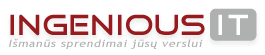 PRAKTIKA. JAUNESNYSIS ANALITIKAS – FUNKCINIS KONSULTANTAS Darbo aprašymas

Pradedi karjerą ir bandai atrasti, kas tau patinka? Nori realių IT iššūkių, sieki sukurti tai, kuo galėsi didžiuotis? Reikia galimybės dirbti komandoje, kurioje galėsi įgyti žinių ir patirties, kurioje vertinama vidinė motyvacija ir jaunatviškas užsidegimas? Ieškai šiuolaikiškos, lanksčios, atviros naujoms idėjoms kompanijos, kurioje rasi augimo perspektyvas ir įdomų kolektyvą? Prisijungtum prie kompanijos, galinčios pasiūlyti lankstų, prie asmeninių poreikių priderinamą, darbo grafiką ir atlygį, kuris atitinka darbo rezultatus, o ne ištarnautų metų skaičių? Jei taip, kreipkis dabar! Vyresnieji kolegos pasiryžę perduoti savo žinias! Tavo darbas apims:

Verslo valdymo sistemos „E-Business Suite“ diegimą, plėtojimą, aptarnavimą.Reikalavimų individualiems sprendimams parengimą ir aktyvaus dalyvavimo sprendimų projektavime.
Tavo šansus padidins, jei:sieki ar jau turi įgijęs su IT, ekonomika/vadyba/apskaita ar tiksliaisiais mokslais susijusį išsilavinimą;esi pozityvus ir optimistiškas, gabus ir kūrybiškas;esi išbandęs SQL, PL/SQL, Oracle arba kitą DB, esi vykdęs duomenų analizę, naudojęs ataskaitų generavimo įrankių ar esi sukūręs web aplikaciją;teko dirbti veiklos analizės, duomenų analizės, apskaitos, IT naudotojų konsultavimo darbus, ir tau gerai sekasi sisteminti informaciją ir pateikti susistemintą informaciją raštu;esi užsidegęs siekti aukštumų IT srityje, tave motyvuoja, kai pasitelkdamas savo žinias gali pamokyti kitą ar sukurti kokybišką produktą;mėgsti žaisti šachmatais, šaškėmis ar kitus žaidimus, reikalaujančius apmąstyti „kelis ėjimus į priekį“.
Kasdieniai IT analitiko / funkcinio konsultanto uždaviniai:rengti užduotis (specifikacijas) duomenis apdorojančioms algoritminėms programoms sukurti: veiklos proceso išsiaiškinimas, suderinimas, technologinių sprendimų analizė ir parinkimas su kolegomis, konfigūravimas, testavimas;rengti užduotis (specifikacijas) integracinėms sąsajoms tarp informacinių sistemų sukurti: veiklos proceso išsiaiškinimas, suderinimas, integracijos technologinių sprendimų analizė ir parinkimas su kolegomis, konfigūravimas, testavimas (unit/ system/ performance);rengti užduotis (specifikacijas) UI komponentams sukurti: projektinių sprendinių suderinimas, konfigūravimas, testavimas;analizuoti incidentus ir siūlyti sprendimus;mokyti ir konsultuoti kolegas bei klientus;bendravimas su kolegomis, partneriais, klientais, kavos/ arbatos pertraukėlės, skaitiniai, žinių gilinimas ir įgūdžių tobulinimas.
Darbo laikas:Galimybė dirbti ne visą darbo dieną
Darbo pradžia:Iš karto.
Kontaktinė informacija:
Adresas: Ozo g. 10A, VilniusTel. nr. (8 5) 276 3911

Motyvacinį laišką ir CV su nuoroda „Analitikas / funkcinis konsultantas“ siųskite el. paštu: karjera@ingeniousit.lt